                      COLEGIO SAN LUIS 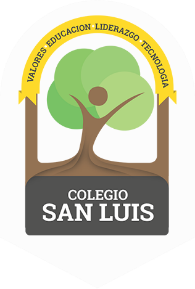                              KINDER 1                   Study guide February 2023Math: Monday February 27th and Tuesday 28th   2023Numbers: 0,1, 2, 3, 4, 5, 6, 7, 8 (identify, trace and count).Shapes: Rectangle, oval and diamond (identify and trace).Opposites: On – under.Colors: Pink, orange, white.Vocabulary: Wednesday March 01st and Thursday 02nd 2023Vocabulary: “Community Helpers” “Means of transportation”.Vowels: Identify objects that begin with the sound of the letters / A a – E e - I i / and the cursive  /a,   i  /.Trace, sound and vocabulary of the letter / I i /.(Indian, iguana, igloo, insect).